Занимаемая должность: учитель информатики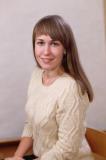 Наименование направления подготовки и (или) специальности:   высшее профессиональное образование – Поморский государственный университет им.Ломоносова, учитель математики и информатики, 2008 г.
Преподаваемые предметы: информатика, математикаДанные о повышении квалификации: 04.04.2021  ОГАУ ДПО Ивановской области «Университет непрерывного образования и инноваций»  по программе  «Задачи и содержание преподавания  информатики в ОО: ресурсы развития образовательной и  технологической среды»Общий стаж работы: 12 летСтаж работы по специальности: 12 лет
Категория: высшая 
